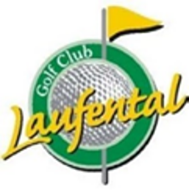 Anmeldetalon Saison 2024Datum	Unterschrift Eltern/Erziehungsberechtigte:JuniorElternNameVornameGeburtsdatumAHV-NummerHandy-NrE-MailNotfall-NrStrassePLZ / Ort